East Africa Branch 14th Annual Dinner and Best Students Award Presentation Gala. Date Friday, May  3rd , 2019Venue City Blues and Creek Side Hotel – Mombasa KenyaOverviewThe Chairman, Members of the Executive committee and the Secretariat of the Institute of Chartered Shipbrokers East Africa Branch is pleased to invite all members of the Institute globally, Stakeholders, Students and non-members to attend the branch 14th Annual Dinner and Award Presentation Gala on Friday 3rd May 2019 at City Blues and Creek Side Hotel (Formerly known as Best Western and Creek Side Hotel), Kenya.  The event is from 18:00 - 21:00.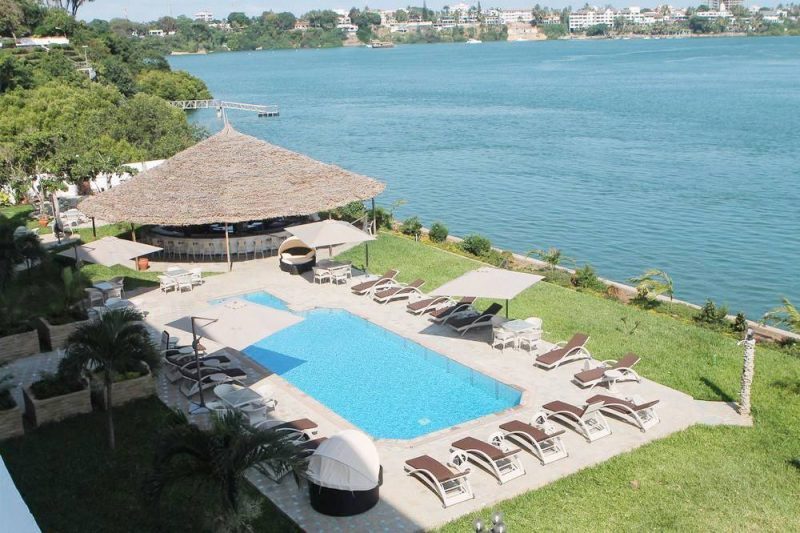 Cost for the Dinner isKsh 3,000 for Non membersKsh 2,500 - MembersKsh 2,000 - StudentsTable rates are as follows;Table of 12 guest - Ksh 42,000Table of 10 Guest - Ksh 35,500Table of 8 Guest - Ksh 28.800Table of 6 Guest - Ksh 21,900Table of 4 Guest – Ksh 14,800Included in the table price is the possibility to display your Company Logo during the Dinner. We are planning to have a rolling display of the Logos on a screen during the meal.There will be a lot of entertainment with good soft music from the band.Venue Map.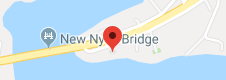 Top of FormContact for EventInstitute of Chartered Shipbrokers (ICS) - East Africa Branch.Off Moi AvenueOpposite Moi University (Mombasa Campus)P.O BOX 2095 - 80100Mombasa - Kenya.Awindah Oketch, 0721 790 168Paul Katana, 0731 436 362events@icseastafrica.orgadmin@icseastafrica.orgeducation@icseastafrica.org Bottom of Form